КУРС ДЛЯ РОДИТЕЛЕЙТема: «Ребенок один дома»С  какого  возраста можно оставлять ребенка одного? Ответ на этот вопрос вам не сможет дать никто,  это  зависит  от  многих обстоятельств: возраст вашего ребенка, его самостоятельность, и насколько вы ему доверяете. Поэтому один общий совет:вы должны  постепенно  приучать  ребенка оставаться  одного.  Но  прежде чем это сделать, вам необходимо обучить ребенка правилам поведения дома, рассказать ему,  куда обратиться в случае опасности.Для этого вы можете  написать  на  бумаге  три  основных  телефона: пожарной,  скорой помощи и полиции. А чтобы вашему ребенку было легче разобраться,  куда  звонить  в  случае  пожара,  рядом  с телефоном пожарной вы можете нарисовать горящую спичку, а рядом с  телефоном  скорой помощи - красный крест, напротив телефона полиции - полицейского или светофор (смотря,  с  чем  у  ребенка будет  большая ассоциация). При этом, не забудьте объяснить, что ложный вызов делать нельзя, во-первых, потому что у  вас  будут большие   неприятности,   а  во-вторых,  в  другой  раз,  когда действительно нужна будет помощь, ему  не  поверят  (это  можно сделать  на  примере  сказки  о пастушке, который несколько раз поднимал ложную тревогу, а когда действительно на стадо  напали волки, никто ему не поверил, и волки перегрызли все стадо).   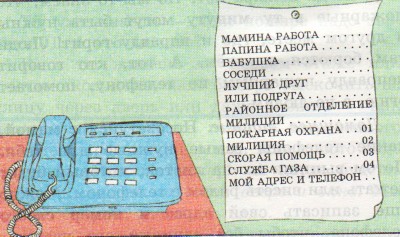 Кроме  трех  основных  телефонов  ваш  ребенок  должен знать телефоны ваших соседей,  друзей,  рабочие  телефоны  родителей, чтобы  в  случае  опасности  он мог связаться с вами или вашими друзьями по телефону. Обязательно выучите с ребенком,  как  его зовут  (имя,  фамилия), как зовут родителей (имя отчество), где  он живет (полный адрес). Эти знания  ему  пригодятся,  если  он окажется в беде, (потерялся или дома случился пожар, или кто-то ломится в дверь).    Объясните,  что  этими  знаниями он должен воспользоваться в перечисленных ситуациях, но, ни в коем  случае  не  рассказывать случайным людям, которые заговорили с ним во время прогулки или в транспорте. Уходя  из  дома  даже  на полчаса, не забудьте закрыть окна, лучше всего наверху  сделать  специальные  запоры,  которые  не сможет  открыть  ваш ребенок, это предотвратит его выпадение из окна,  не  забудьте  убрать  все  колющие,  режущие   предметы, которыми  может  пораниться  ваш  ребенок,  спрятать  спички  и зажигалки.Это  нужно  сделать  даже  в  том  случае,  если  вы объяснили ребенку, как с ними обращаться. 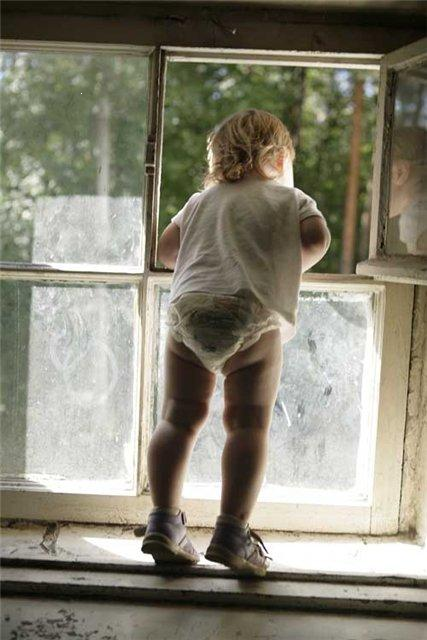 Разучите с ребенком стихи, которые помогут ему понять как опасен огонь и что делать, если все-таки, случился пожар.   Не шутите с огнём!Я – огонь! Я – друг ребят.Но когда со мной шалят,Становлюсь тогда врагомИ сжигаю все кругом!Уходя, тушите свет! Знай, любые проводаПовреждённые – беда!Ведь они опасны слишком –Замыкание как вспышка!Дать друзьям такой советПросто каждый может:Уходя, тушите светИ приборы тоже!Очень важные правила!  Чтобы пожаров избежать, Нужно много детям знать. Деревянные сестричкиВ коробочке — это спички.Вы запомните, друзья,Спички детям брать нельзя! Если увидишь огонь или дым, Скорее звони, телефон — 01.Если слаб огонь, скорейТы водой его залей.Но не вздумай воду лить Там где электричество,Телевизор и утюг,Миксер и розеткуОбходите сторонойМаленькие детки. 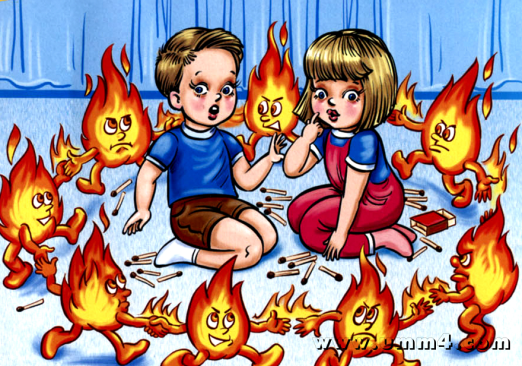 Уходя из дома, проверьте, не оставили ли вы включенной  воду или электроплиту,  выключили ли вы электронагревательные  приборы.Закрывая дверь, попросите ребенка  накинуть  цепочку,  и  после вашего  возвращения  он ее снимет только тогда когда вы, открыв дверь ключом, четко скажете: "Это мама (папа)!". Не  надейтесь, что  захлопнув  дверь,  вы  ее закрыли, не поленитесь повернуть ключ в замке.  Объясните  ребенку,  что  если  кто-то  пытается взломать  вашу  дверь,  он должен тут же позвонить в полицию, а затем соседям или знакомым, которые живут поблизости. Изо  дня  в  день  повторяйте  с  ребенком  эти правила, при желании вы можете устроить ему маленький экзамен, и если он его выдержит успешно, вы можете его спокойно оставлять одного. Если же вы заметили,  что  ребенок  пренебрег  какими-то  правилами, тщательно  разберите с ним его ошибки, объясните, что может ему грозить при их не выполнении.   Пословица гласит: "Мой дом, -  моя  крепость",  и  ваш  дом будет крепостью, если вы будете неукоснительно выполнять сами и требовать  выполнения  этих  правил от своих детей.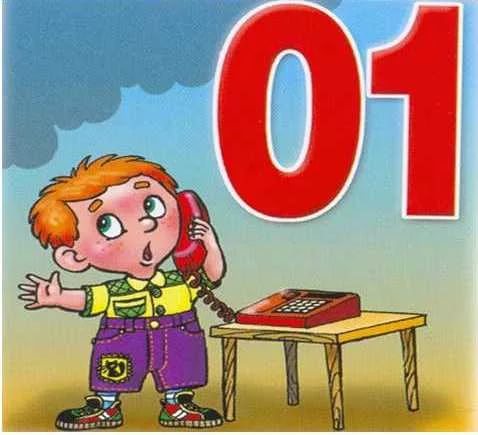 Правила по пожарной безопасности для дошкольников
«Чтобы не сгореть!».Пожар – это страшное несчастье. Его последствия измеряются не только деньгами, но и человеческими жизнями. Но если полностью следовать всем правилам противопожарной безопасности, этого можно избежать.

Помните! Чтобы не возник пожар, осторожно обращайтесь с огнем.

Все вы знаете, что «спички детям не игрушка. И это действительно так: -Не балуйтесь со спичками, и не давайте шалить подобным образом своим друзьям.
-Без присутствия взрослых не зажигайте спички и свечи.
-Подвалы, сараи и чердаки – не лучшие места для игр, а тем более, если эти игры с огнем.
-В темное время суток не ходите по деревянным постройкам, а если все же придется – воспользуйтесь электрическим фонариком.
-Электроприборы, включенные в сеть, нельзя оставлять без присмотра, потому что они часто становятся причиной пожара.
-Игры с электронагревательными приборами опасны для здоровья, а, в некоторых случаях, и для жизни.

Ребята помните, эти правила никогда нельзя забывать. Рассказывайте о них своим товарищам и требуйте, чтобы они их тоже соблюдали. Так вы можете спасти свой дом, школу, лагерь и другие помещения от возгорания, и окажете неоценимую помощь в деле предупреждения пожаров работникам противопожарной службы.

Однако не всегда удается предотвратить пожар. Случается, что независимо от наших стараний по профилактике пожаров, возгорание все же происходит. Поэтому, нужно быть готовым к такой ситуации, чтобы не растеряться и действовать быстро и уверенно. Только так вам наверняка удастся спастись от огня, и помочь своим друзьям и близким.

Хорошенько заучите, и никогда не забывайте правила, которые помогут вам, если вдруг случится пожар:
Спички и зажигалки предназначены для хозяйственных нужд. Они не могут служить предметом для игр, и без надобности их брать и вовсе не стоит.
Даже одна маленькая искорка может стать причиной большого пожара. Поэтому не допускайте возникновения даже небольшого огня в помещении.
Оставшись в квартире один, не включай телевизор.
Если в квартире начался пожар, а взрослых нет, убегай подальше от огня. Если квартира не закрыта, не задумываясь, уходи из квартиры.
Убегая из горящей комнаты, не забудь закрыть дверь, чтобы огонь не распространился по всей квартире.
Если дверь дома закрыта, и выйти нет никакой возможности, кричи в окно, зови на помощь.
Даже если вам очень страшно находиться в горящей квартире, не надо прятаться под кровать, в шкаф или другие тайные места, ведь пожарным будет очень трудно вас тогда найти и спасти.
Если вы обожгли на огне руку, подставьте ее под поток холодной воды, и зовите взрослых на помощь.
Если загорелась ваша одежда, падайте на землю или пол, и катайтесь по нему, пока огонь полностью не погаснет.
Если пожар в вашем подъезде, не выходите из квартиры. Откройте балкон, окно или хотя бы форточку и зовите на помощь.
Если в доме пожар, не пользуйтесь лифтом. Он может остановиться между этажами, а вы окажетесь в самой настоящей ловушке.

Тушить пожар – дело взрослых, но вызвать пожарников может любой ребенок. Хорошенько заучите номер пожарной охраны. Он не сложный «01». А если у вас есть сотовый телефон, набирайте «112», четко и спокойно произнесите свое имя и адрес, опишите ситуацию, и будьте уверены, к вам на помощь придут обязательно.